【今日主題】聖靈充滿的家庭生活任  駿弟兄經文︰以弗所書6:1-9一、以弗所書的「聖靈充滿」二、夫妻之間三、親子之間四、在家裡的事奉死蔭中的日光(二) 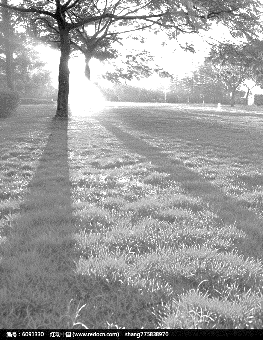 任 駿弟兄(9/9講道文稿~續上週)1.「基督⋯為我們的罪捨己」（加拉太書1:4） 讓我們細細思想其中每一個字：「捨」：在與神的關係上，不是我們先給了祂什麼，不是祂先接受我們的善行、悅納我們所奉獻的，而是基督先把自己給了我們。我們是被動者，祂是主動者。我們是接受者，毫無貢獻；祂是給予者，一切都來自他。捨「己」：祂捨了什麼？祂白白的給出的，不是別的任何東西，而是他自己；不是金銀、牛羊，而是祂的寶血、祂的生命，毫無保留。為何他「必須」把自己給捨了呢？這就證明我們不能靠自己的善行來拯救自己。如果我們能夠作自己的救主，上帝的兒子又何必為我們捨了自己呢？為「罪」捨己：「罪」這個字涵蓋了上帝永遠的憤怒與撒旦的整個國度。所有人都是罪的俘虜，它是一個冷酷無情、沒有人能反抗的暴君，統治世上所有的人。這四個字讓我們看到罪的力量大到什麼程度：就算拿全世界作代價，也不能贖任何罪；只有上帝的兒子親自出馬、「為罪捨己」，除此之外沒有別的方法能夠勝過它！如果你認為可以靠自己的力量、善行來贖罪，那麼你不但對罪一無所知、不知道它的嚴重性，也根本不認識你自己！為「我們的」罪捨己：保羅不是說為「他們的」罪；基督不是為那些比我們好的、配得恩典的聖徒（例如彼得、保羅），而是為我們這些自認不配得的人捨了自己。我們軟弱的本性會抗拒這一點，不敢向自己保證基督已經「為我」而死，也不敢把基督的赦罪之恩用在自己身上，而想要等到自己夠好、夠聖潔之後再來親近上帝。（但是永遠沒有那一天！）「為我們的罪」捨己：基督被置於死地，不是因為我們有多好，而是因為我們有多壞。祂捨了自己、死了，是為了我們的罪——那些真真實實、大而又大、多而又多、我們自己無法勝過的罪。基督的捨己，不是為我可以解決的輕微小罪，而是為著沒有任何受造物能勝過的滔天大罪；也不是為著我的一兩樣罪而已，而是為著我一生所有的罪。改教家路德勸勉我們：要死命地抓住「我們的」這三個字，讓「基督⋯為我們的罪捨己」這句話將你一切的罪吞吃盡淨，知道基督不只是為別人的罪捨了，更是為你的罪捨了自己！除非你能發自內心地說出這句話，否則你還沒有嘗過恩典的滋味。2. 人稱義不是因遵行律法，而是藉著相信耶穌基督⋯⋯因為沒有人可以因遵行律法而稱義。(加拉太書 2:16)「稱義」的相反是定罪（羅8:33-34），因此稱義就是「不被定罪」並且因此「與神和好」（林後五18-21）。「因遵行律法而稱義」，就是把「因行為稱義」套用在與神的關係上，試圖藉著遵行神的律法，藉著敬虔的行為、夠好的表現，來獲得神的接納、得到神的賜福。我們雖然在口頭上承認自己需要神的開恩赦免，但在心裡面卻認定這是我們可以努力用表現賺取的，到頭來那真正的救主還是我們自己。這是人心裡根深蒂固的心態：人想要當自己的救主，不願意承認自己無法拯救自己！但是保羅接著說：「沒有人可以因遵行律法而稱義！」為什麼呢？請你想一想：對一個聖潔的神來說，什麼樣順服、遵行、善行算是「夠好」呢？我們心裡每一個思想和意圖，在祂面前都是赤露敞開的（希伯來書4:12-13），而祂的聖潔標準如天一樣高，沒有任何人能達到！所以當一個人試著要「因遵行律法而稱義」，他不但不能絲毫償還他的罪債，反而天天加增自己的罪；連他誠心痛悔的為罪悔改，本身都需要悔改。因為遠遠達不到應有的標準，所有試著要「因遵行律法而稱義」的人仍舊是罪人，神的憤怒還在他身上。這條路是一條死路！那麼很明顯的，人要被神接納、成為義人，唯一的方法是透過赦罪、藉著信靠他自己之外的另外一位，就是「藉著相信耶穌基督」。信心不是任何一種「人的努力」、不是能在神面前累積點數的「遵行」，也不是另一種可以使人稱義的「行為」。信心就是「不做工」（羅4:5）。它唯一的價值與合適的用處，就是「抓緊基督」，如同戒指扣住寶石一樣，如此而已。這比喻要表達的是：信心本身沒有絲毫價值，只有寶石（基督）才擁有一切的價值。  因此：相信基督，就是不相信自己。你不能同時信靠基督，又信靠自己（倚靠自己遵行律法的能力、自己的敬虔）。因為人越倚靠自己，越阻擋神的仁慈。聖經要我們不看自己的行為，單單仰望神的憐憫和基督的完全。相信基督，就是對自己絕望：對自己拯救自己的絕望、對自己洗去自己罪孽的絕望、對靠著自己的善行贏得神的接納的絕望。要得到基督為救主，你就必須放棄作自己的救主，承認救恩屬於耶和華。除非我們撇開一切驕傲，否則救恩的門仍舊是關著的。在從心裡徹底除掉一切倚靠自我價值的觀念之後，我們才能領受神的憐憫。(待續)台北基督徒聚會處            第2553期  2018.10.28網站：http://www.taipeiassembly.org   年度主題：天上的國民˙地上的教會		主日上午	主日下午 	下週主日上午	下週主日下午	聚會時間：9時45分	2時00分	9時45分	2時00分	司     會：劉耀仁弟兄		呂允仁弟兄	領        詩：劉耀仁弟兄			賴映良弟兄	司     琴：俞齊君姊妹			俞齊君姊妹	講     員：任  駿弟兄			下週講員：任  駿弟兄	本週題目：聖靈充滿的家庭生活	下週主題：	本週經文：以弗所書6:1~9	下週經文：	上午招待：林姿君姊妹 林寶猜姊妹	下週招待：蔣震彥弟兄 楊晴智姊妹我恨惡那信奉虛無之神的人；我卻倚靠耶和華。我要為你的慈愛高興歡喜；因為你見過我的困苦，知道我心中的艱難。                                                                                                                          詩篇31:6~7臺北市中正區100南海路39號。電話（02）23710952傳真（02）23113751本週各項聚會今日	09:30	兒童主日學		09:45	主日講道	任  駿弟兄		09:45	中學生團契		11: 00	慕道班		11:00《擘餅記念主聚會》	週二 07:30	晨更禱告會	19:30	英文查經班週三	19:30	交通禱告會	賴大隨弟兄週四	14:30	姊妹聚會	許家蓁姊妹		15:30	姊妹禱告會	王正和姊妹週五	19:00	小社青	提多書二		19:00	愛的團契	查經聚會週六	14:00	大專團契	默想與禱告		18:00	社青團契	讀書會